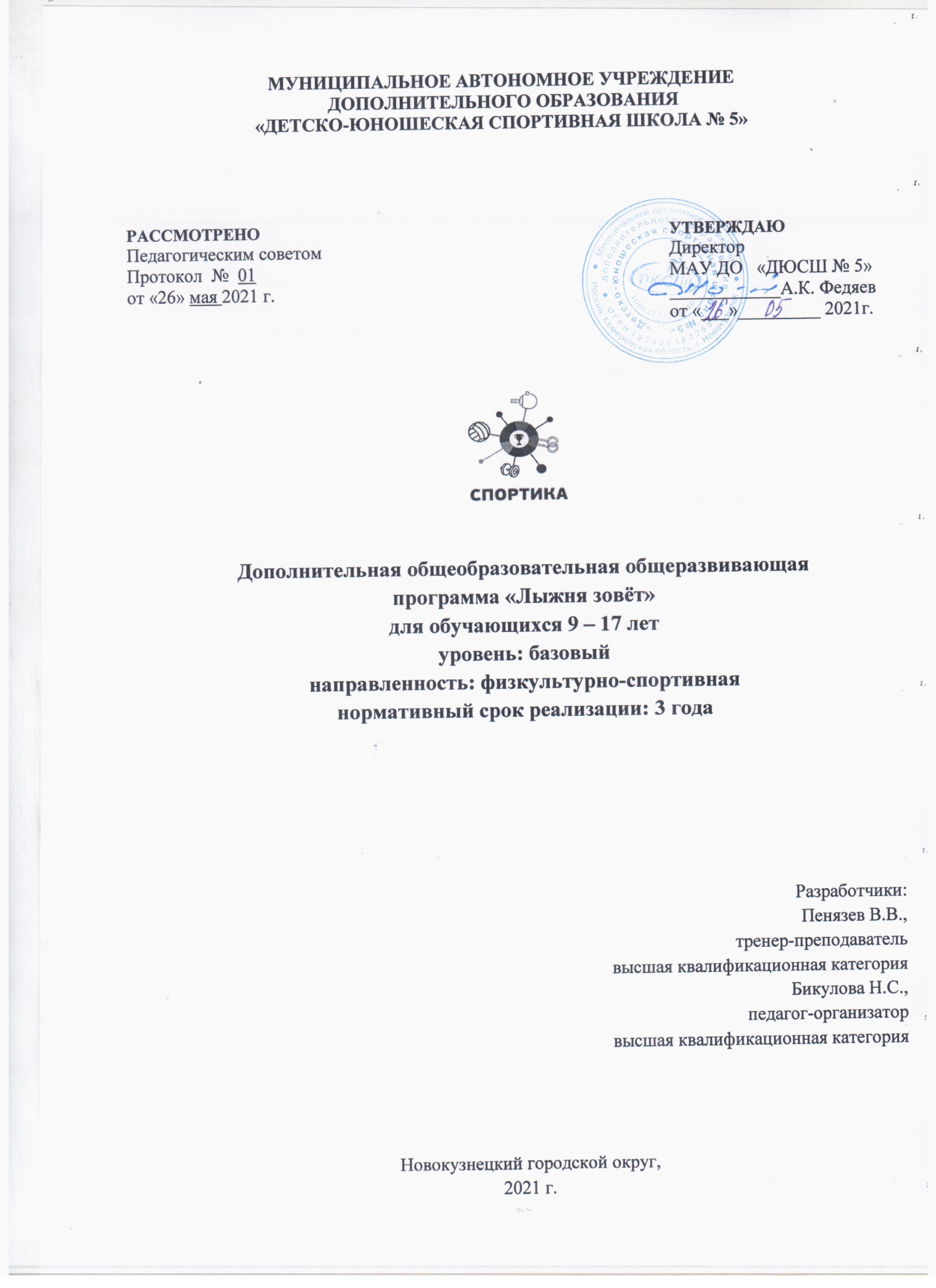 ВведениеЛыжные гонки - это циклический вид спорта, который входит в программу олимпийских игр и программу физического воспитания учащихся общеобразовательных учреждений. В большинстве районов нашей страны, где зима продолжительная и снежная, занятия лыжами гонками - один из самых доступных и массовых видов физической культуры и спорта. На учебно-тренировочных занятиях по лыжной подготовке в спортивной школе, у обучающихся воспитываются необходимые физические качества – выносливость, ловкость, быстрота, координация движений, а также морально – волевые качества - смелость, настойчивость и выдержка. В нашей школе была организована работа спортивной секции по лыжным гонкам. Передвижение на лыжах в условиях равнинной и пересеченной местности с преодолением подъемов и спусков различной крутизны вовлекает в работу большие группы мышц и оказывает положительное воздействие на развитие и укрепление функциональных систем организма и в первую очередь на сердечно-сосудистую, дыхательную и нервную. Физическая нагрузка при занятиях на лыжах очень легко дозируется как по объему, так и по интенсивности. Это позволяет рекомендовать лыжи как средство физического воспитания для людей любого возраста, пола, состояния здоровья и уровня физической подготовленности.Раздел № 1 «Комплекс основных характеристик дополнительной общеобразовательной общеразвивающей программы «Лыжня зовёт»Пояснительная запискаДополнительная общеобразовательная общеразвивающая программа «Лыжня зовёт» имеет физкультурно-спортивную  направленность и реализуется в рамках типовой  модели «Спортика» мероприятия  по созданию новых мест в образовательных организациях различных типов для реализации дополнительных общеразвивающих программ всех направленностей федерального проекта «Успех каждого ребенка» национального проекта «Образование».Уровень освоения дополнительной общеобразовательной   общеразвивающей   программы «Лыжня зовёт»  -  базовый.Базовый  уровень  предполагает  формирование   интереса и  устойчивой мотивации к занятиям начальной лыжной подготовкой  и освоение базовых знаний, умений, навыков.  Программа разработана с учетом законодательных нормативно-правовых документов:- Конвенция о правах ребенка (принята резолюцией 44/25 Генеральной Ассамблеи от 20 ноября 1989 г.);- Федеральный Закон Российской Федерации от 29.12.2012 г. № 273 «Об образовании в Российской Федерации»;- Государственная программа РФ «Развитие образования» на 2018-2025 гг. (постановление Правительства Российской Федерации от 26.12.2017г. №1642);-  Концепция развития дополнительного образования детей (утв. распоряжением Правительства РФ от 4 сентября . № 1726-р);- Стратегия развития воспитания в Российской Федерации до 2025 года (распоряжение Правительства РФ от 29.05.2014 г. №996-р);- Основы государственной молодежной политики в РФ на период до 2025 года (распоряжение Правительства РФ от 29.11.2014 г. №2403-р);- Программа патриотического воспитания граждан на период 2-16-2020 годов (Постановление Правительства РФ от 30.12.2015 г. №1493);- Указ Президента Российской Федерации  «О создании Общероссийской общественно-государственной детско-юношеской организации «Российское движение школьников» (от 29.10.2015 г. №536);- Профессиональный стандарт «Педагог дополнительного образования детей и взрослых» (Приказ Минтруда и соц. защиты РФ от 05.05.2018 г. №298);- Концепция духовно-нравственного развития и воспитания личности гражданина России;- Приказ Минпросвещения России от 09.11.2018 г. №196  «Об утверждении порядка организации и осуществления образовательной деятельности по дополнительным общеобразовательным программам»;- Постановление Главного государственного санитарного врача Российской Федерации от 28.09.2020 № 28. Санитарные правила СП 2.4.3648-20  «Санитарно-эпидемиологические требования к организациям воспитания и обучения, отдыха и оздоровления детей и молодежи»;- Письмо Минобрнауки РФ от 18.11.2015 г. №09-3242 «О направлении рекомендаций (вместе с «Методические рекомендации по проектированию дополнительных общеразвивающих программ»);- Письмо Минобрнауки РФ от 14.12.2015 г. №09-3564 «О внеурочной деятельности и реализации дополнительных общеобразовательных программ (вместе с «Методическими рекомендациями по организации внеурочной деятельности и реализации дополнительных общеобразовательных программ»);- Приказ Департамента образования и науки Кемеровской области «Об утверждении Правил персонифицированного финансирования дополнительного образования детей» (от 05.05.2019г. №740);- Закон «Об образовании в Кемеровской области» редакция от 03.07.2013 г. №86-03; - Приказа Минспорта России от 19.01.2018 N 26 «Об утверждении федерального стандарта спортивной подготовки по виду спорта лыжные гонки» (Зарегистрировано в Минюсте России 13.02.2018 N 50034);- Локальные акты МАУ ДО «ДЮСШ №5», Устав, Учебный план, Правила внутреннего трудового распорядка, инструкции по технике безопасности.Актуальность программы      В настоящее время занятия лыжным спортом  завоёвывают широкую популярность. Человек, увлекающийся  лыжным спортом  может хорошо владеть телом, укрепить нервную и дыхательную системы, поддержать мышечный тонус.   Естественность и доступность движений  располагает к ходьбе и бегу на лыжах. Все это делает занятия  всесторонне укрепляющими и закаливающими организм. Двигательные действия – это мощные факторы, повышающие адаптационные возможности организма, расширяющие функциональные резервы. Актуальность программы подтверждает проведенный социальный опрос среди родителей, учащихся и желающих заниматься лыжным спортом. При изучении социального заказа  учитывалось 100% желание детей и заинтересованность родителей в занятиях лыжным спортом.Отличительные особенности  программы        Разработанная  дополнительная общеобразовательная общеразвивающая  программа предполагает строгую преемственность задач и методов, строгое соблюдение принципа постепенности в процессе обучения. Мотивация обучающихся к здоровому образу жизни,  культивируется в  общую  культуру здоровья, а это  закладка фундамента благополучия следующих поколений.  Адресат программы    К занятиям  лыжным спортом  допускаются обучающиеся, отнесенные к основной медицинской группе с 9 до 17 лет. Количество учащихся в группе от 10 до 15.Объем и срок реализации программы 1 год -  186 часов, 2 –279 часов,  3 год – 279 часов.  Общий объем программы: 744 часа.   Этап начальной подготовки по виду спорта «Лыжня зовёт» распределен на основании федерального стандарта, по продолжительности составляет 3 года. Продолжительность одного учебного года составляет 34 недели.                                                    Формы обучения - групповая,  обучение с индивидуальным подходом, соревнования.    Формы теоретической  части  занятий: беседа, разъяснение, пояснение,  объяснение, и др.   Формы  практической  части:  общеразвивающие  упражнения, упражнения на общефизическую  и специальную,  техническую  подготовки.  В зимний период катание на лыжах и участие в соревнованиях.        Режим занятий -   1 год - 3 раза в неделю по 2 часа,  2 - 3 год обучения  3 раза в неделю по 3 часа.  Продолжительность одного занятия – 45 минут.В   дополнительную общеобразовательную общеразвивающую программу «Лыжня зовёт» могут  вноситься изменения, дополнения и корректировка как ежегодно, так и после окончания 3-х летнего обучения.Цель и задачи программыЦель программы – формирование у учащихся устойчивой мотивации к занятиям лыжными гонками. Задачи:-  обучающие (предметные) - обучить  базовым знаниям, умениям, навыкам,   основным  техникам передвижения на лыжах; -   развивающие (метапредметные) - самостоятельно определять цели, осознавая приоритетные и второстепенные задачи;-     воспитательные (личностные)  воспитывать сознательный  интерес к лыжной  подготовке,  готовность к саморазвитию, волевые качества.Содержание программыУчебно-тематический план дополнительной общеобразовательной общеразвивающей программы «Лыжня зовёт»Учебно-тематический план этапа начальной подготовки первого года обучения                                                                                                   Таблица № 1Содержание  дополнительной общеобразовательнойобщеразвивающей программыэтапа начальной подготовки первого года обученияТеоретическая подготовкаПравила техники безопасности. Инструктаж по технике безопасности. Меры обеспечения безопасности во время соревнований.  Оказание первой медицинской помощи.  Причины, вызывающие травматизм, потертости, переохлаждение и обморожения на занятиях. Первая помощь.Основы методики техники и тактики лыжника.  Классификация основных лыжных ходов. Понятия об основных движениях лыжника-гонщика. Техника и   тактика выполнения основных движений в различных лыжных ходах. Форма контроля: Выполнение  тестовых заданий.Практическая подготовкаОбщая физическая подготовка.     Упражнения без предметов: упражнения для рук и плечевого сустава; упражнения для туловища; упражнения для ног; упражнения для рук, туловища и ног.     Упражнения с предметами: упражнения со скакалкой; упражнения с набивным мячом; упражнения с гантелями, эспандерами.     Упражнения на гимнастических снарядах: на гимнастической стенке; на канате; на скамейке; на перекладине.    Форма контроля: результаты контрольных нормативов.Специальная физическая подготовка.      Имитационные упражнения на  пересеченной местности.  Техника лыжника в бесснежный период подготовки. Скорость, длина, частота шагов, угловые характеристики, фазовый анализ движений лыжника в имитации и на лыжероллерах. Совершенствование техники коньковых ходов с помощью  имитационных упражнений. Техника лыжника в зимний период подготовки.Форма контроля: результаты контрольных нормативов.Техническая подготовка.      Определение способов передвижений в зависимости от внешних условий и индивидуальных данных. Развитие чувства скорости. Выбор и поддержание скорости передвижения в зависимости от длины дистанции и уровня подготовленности. Обучение тактике идет параллельно с освоением техники и ростом уровня подготовленности. Форма контроля: результаты участия в соревнованиях.Участие в соревнованиях. Форма контроля: результаты участия в соревнованиях.Учебно-тематический план этапа начальной подготовки второго года обучения                                                                                                          Таблица № 2Содержание  дополнительной общеобразовательнойобщеразвивающей программыэтапа начальной подготовки второго года обученияТеоретическая подготовкаОсновы техники  и тактики лыжных гонок.  Классификация основных лыжных ходов. Понятия об основных движениях лыжника-гонщика. Техника выполнения основных движений в различных лыжных ходах.Правила техники безопасности.  Инструктажи по технике безопасности. Меры обеспечения безопасности во время соревнований.Правила соревнований, их организация и проведение. Положение о соревнованиях. Заявки на участие в соревнованиях. Допуск спортсменов к соревнованиям и отстранение от участия в них. Обязанности участников. Дистанции лыжных гонок. Виды стартов. Прохождение дистанций. Финиш. Определение времени и результатов.Форма контроля: тестовые задания.Практическая подготовкаОбщая физическая подготовка. Развивающие  упражнения без предметов: упражнения для рук и плечевого сустава; упражнения для туловища; упражнения для  ног,   упражнения для рук, туловища и ног; Упражнения с предметами: упражнения со скакалкой; упражнения с набивным мячом; упражнения с гантелями;Упражнения на гимнастических снарядах: на гимнастической стенке; на канате;   на скамейке; на перекладине. Подвижные игры и эстафеты.   Спортивные игры: футбол, волейбол и т.д.Форма контроля: результаты контрольных нормативов.Специальная физическая подготовка        Имитационные упражнения на пересеченной местности. Техника лыжника в бесснежный период подготовки. Скорость, длина, частота шагов, угловые характеристики, фазовый анализ движений лыжника в имитации и на лыжероллерах. Применение лыжероллеров различной конструкции для совершенствования технического мастерства. Совершенствование техники коньковых ходов с помощью  имитационных упражнений.Форма контроля: результаты контрольных нормативов.    2.3.  Выполнение контрольных нормативов- скоростных качеств (бег, прыжки с места):- силовых качеств (подтягивание, отжимание);- выносливости (бег с разной интенсивностью). Форма контроля: результаты контрольных нормативов.2.4. Техническая подготовка, техники передвижения коньковыми ходами.     Общая схема выполнения классических способов передвижения. Обучение передвижения на лыжах; специальным подготовительным упражнениям, направленным на овладение рациональной техникой скользящего шага, на развитие равновесия при одноопорном скольжении, на согласованную работу рук и ног при передвижении на лыжах различными способами; элементам  техники классических лыжных ходов в облегченных условиях; технике спуска со склонов в высокой, средней и низкой стойках; преодолению подъемов «елочкой», «полуелочкой», ступающим, скользящим, беговым шагом; торможению «плугом», «упором», «поворотом», соскальзыванием, падением; поворотам на месте и в движении. Способы поворотов, спусков, торможений, подъемов, преодоления неровностей. Распределение сил по дистанции. Приемы решения тактических задач во время гонки на различные дистанции. Приемы   борьбы с соперником при непосредственном контакте.      Техники передвижения коньковыми ходами. В соответствии с принятой терминологией коньковые лыжные ходы имеют следующую классификацию: одновременный полуконьковый ход;  одновременный  двушажный коньковый ход; одновременный одношажный коньковый ход;  коньковый ход без отталкивания руками.  Выполнение подготовительных и подводящих упражнений, изученных ранее, в более сложных условиях. Повторение и совершенствование техники способов передвижения, усвоенных ранее. Способы поворотов на месте прыжком с опорой на палки и без опоры. Форма контроля: результаты соревнований.Участие в соревнованиях. Форма контроля: результаты участия в соревнованиях.Учебно-тематический план этапа начальной подготовки третьего года обученияТаблица № 3Содержание  дополнительной общеобразовательнойобщеразвивающей программыэтапа начальной подготовки третьего года обученияТеоретическая подготовка      1.1.Основы техники и тактики  лыжных гонок.  Классификация основных лыжных ходов. Понятия об основных движениях лыжника-гонщика. Техника выполнения основных движений в различных лыжных ходах.      1.2. Правила техники безопасности при проведении соревнований. Причины, вызывающие травматизм на соревнованиях.  Меры обеспечения безопасности во время соревнований.    1.3. Правила соревнований, судейство. Положение о соревнованиях. Заявки на участие в соревнованиях. Допуск спортсменов к соревнованиям и отстранение от участия в них. Обязанности участников. Дистанции лыжных гонок. Виды стартов. Прохождение дистанций. Финиш. Определение времени и результатов. Судейство.Форма контроля: тестовые задания.Практическая подготовка  Общая физическая подготовка.Развивающие упражнения без предметов: упражнения для рук и плечевого сустава; упражнения для туловища; упражнения для ног,   упражнения для рук, туловища и ног;Упражнения с предметами: упражнения со скакалкой; упражнения с набивным мячом; упражнения с гантелями;Упражнения на гимнастических снарядах: на гимнастической стенке; на канате;   на скамейке; на перекладине. Подвижные игры и эстафеты.   Спортивные игры: футбол, волейбол, баскетбол и  т.д.Форма контроля: результаты контрольных нормативов.Специальная физическая подготовка        Имитационные упражнения на пересеченной местности. Лыже - роллерная подготовка. Техника лыжника в бесснежный период подготовки. Скорость, длина, частота шагов, угловые характеристики, фазовый анализ движений лыжника в имитации и на лыжероллерах.  Применение лыжероллеров различной конструкции для совершенствования технического мастерства. Совершенствование техники коньковых ходов с помощью лыжероллеров и имитационных упражнений. Техника лыжника в снежный период подготовки классическим и коньковым ходом.Форма контроля: результаты контрольных нормативов.2.3. Выполнение контрольных нормативов- скоростных качеств (бег, прыжки с места):- силовых качеств (подтягивание, отжимание);- выносливости (Бег с разной интенсивностью).Форма контроля: результаты контрольных нормативов.2.4. Техническая подготовка.     Общая схема выполнения классических способов передвижения. Обучение передвижения на лыжах; специальным подготовительным упражнениям, направленным на овладение рациональной техникой скользящего шага, на развитие равновесия при одноопорном скольжении, на согласованную работу рук и ног при передвижении на лыжах различными способами; элементам  техники классических лыжных ходов в облегченных условиях; технике спуска со склонов в высокой, средней и низкой стойках; преодолению подъемов «елочкой», «полуелочкой», ступающим, скользящим, беговым шагом; торможению «плугом», «упором», «поворотом», соскальзыванием, падением; поворотам на месте и в движении. Способы поворотов, спусков, торможений, подъемов, преодоления неровностей. Распределение сил по дистанции. Приемы решения тактических задач во время гонки на различные дистанции. Приемы   борьбы с соперником при непосредственном контакте.      Техники передвижения коньковыми ходами. В соответствии с принятой терминологией коньковые лыжные ходы имеют следующую классификацию: одновременный полуконьковый ход;  одновременный  двушажный коньковый ход; одновременный одношажный коньковый ход;  коньковый ход без отталкивания руками.  Выполнение подготовительных и подводящих упражнений, изученных ранее, в более сложных условиях. Повторение и совершенствование техники способов передвижения, усвоенных ранее. Способы поворотов на месте прыжком с опорой на палки и без опоры. Форма контроля: результаты участия в соревнованиях.Участие в соревнованиях. Форма контроля: результаты участия в соревнованиях.Планируемые результатыВ результате освоения программного материала по дополнительной общеобразовательной общеразвивающей программе  «Лыжня зовёт» к концу первого года обучения  обучающиеся должны:Самостоятельно уметь  передвигаться на лыжах;  Знать  правила безопасности катания на лыжах,  названия  лыжных шагов и ходов.Иметь хорошие   индивидуальные показатели  основных физических качеств;Быть настойчивым  в достижении  результатов.Задачи первого года обучения: предметные: - обучить  начальным знаниям, умениям, навыкам;   - познакомить с  правилами безопасности катания на лыжах;  - понимать названия  лыжных шагов и ходов. метапредметные: - развивать  индивидуальные показатели  основных физических качеств. личностные:  - воспитывать   настойчивость  в достижении  результатов;- воспитывать сознательный  интерес к лыжной  подготовке и готовность к саморазвитию.В результате освоения программного материала по дополнительной общеобразовательной общеразвивающей программе  «Лыжня зовёт» к концу второго года обучения  обучающиеся должны:Владеть теоретическими  знаниями по лыжной подготовке. Самостоятельно совершать повороты и спуски с гор разными способами, Непрерывно проехать до 1,5 км.Уметь находить ошибки при выполнении заданий и  отбирать способы их исправлений.Соблюдать правила межличностного общения со сверстниками и тренером-преподавателем.Задачи второго года обучения:предметные: - обучить    теоретическим  знаниям по лыжной подготовке;   - соблюдать   правила безопасности катания на лыжах; - совершать повороты и спуски с гор разными способами. метапредметные: - развивать  индивидуальные показатели  основных физических качеств; - уметь находить ошибки при выполнении заданий и  отбирать способы их исправлений.   личностные:  - воспитывать   настойчивость  в достижении  результатов;- воспитывать   готовность к саморазвитию, волевые качества, контроль себя и уважение партнера.В результате освоения программного материала по дополнительной общеобразовательной общеразвивающей программе  «Лыжня зовёт» к концу третьего года обучения  обучающиеся должны:Владеть  теоретическими и практическими  знаниями  лыжной техники  и тактики, приемами оказания первой помощи. Уметь переходить с одного лыжного хода на другой. Проходить  на скорость дистанции до 100 метров.  Бегать на лыжах 1,5 км  по слабопересеченной местности.Уметь работать индивидуально и в команде.Быть волевым человеком, дисциплинированным, ответственным к себе и окружающим.Задачи третьего года обучения:предметные:- обучить   теоретическим и тактическим  знаниям по лыжной техники; - обучить приемам оказания первой помощи;- соблюдать   правила безопасности катания на лыжах.метапредметные: - развивать  индивидуальные показатели  основных физических качеств; - уметь находить ошибки при выполнении заданий и  отбирать способы их исправлений;- развивать способность работать индивидуально и в команде.личностные: - воспитывать   настойчивость  в достижении  результатов;- воспитывать   готовность к саморазвитию, волевые качества, контроль себя и уважение партнера, дисциплинированность.Раздел № 2 «Комплекс организационно-педагогических условий»2.1. Календарный учебный графикДаты начала и окончания учебных периодов/этапов – учебный год начинается с 15 сентября и заканчивается 31 мая.Количество учебных недель – программа предусматривает обучение в течение 34 недели.Продолжительность каникул – в период осенних и весенних каникул занятия проводятся по расписанию; в летний период организуется работа объединения по отдельной программе.Сроки сдачи контрольных нормативов обозначены в календарном учебном графике.2.2. Условия реализации программыМатериально – техническое обеспечениеСпортивный зал с гладким покрытием, раздевалки для спортсменов, спортивные костюмы (зимой — шапки, перчатки, ветровки). Лыжный инвентарь (лыжи, крепления, ботинки, палки); Оборудование и спортивный инвентарь, необходимые для прохождения спортивной подготовки приведены в таблице 4.Оборудование и спортивный инвентарьдля прохождения спортивной подготовкиТаблица № 4Информационное обеспечение: видео-, фото-, интернет источники  соревнований, схемы лыжных ходов. Кадровое обеспечение: д ля успешной реализации дополнительной общеобразовательной общеразвивающей  программы «Лыжня зовёт» работает педагог с высшим специальным образованием.2.3. Формы аттестации и контроля- тестовые задания по теоретической и  технической подготовке;- результаты контрольных нормативов;- результаты участия в соревнованиях. 2.4.  Оценочные материалы        Для  анализа информации по каждому показателю результативности разработаны таблицы с критериями  по определению того или иного показателя.  Они позволяют не только легко фиксировать результаты образовательной деятельности, но и наглядно представить результативность, т.е. осуществлять постоянный мониторинг результативности образовательной деятельности. Тесты  позволяют определить  уровень  выполнения программы  по теоретической и практической подготовке.  Контрольные нормативы позволяют определить физическую подготовленность  каждого обучающегося.   Результаты соревнований  позволяют определить достижения учащихся.Контрольные нормативы  для лыжниковТаблица № 5Тестовые задания по теоретической подготовкеТема: Развитие лыжного спорта в РоссииЧто включает в себя лыжный спорт:А)  кросс по пересеченной местности;  Б)  лыжные гонки, прыжки с трамплина,   лыжное двоеборье, горнолыжный   спорт,     сноуборд, фристайл;*                        В) туристические походы.2.   Какую дату принято считатьДнем рождения лыжного спорта в России:А) 29.12.1895 года; *  Б) 29.12.1919 года; В) 29.12.1900 года.3.  На какой олимпиаде лыжный спорт был включен в программу:А) 3 зимние олимпийские игры 1932г;  Б)   2 зимние олимпийские игры 1928г;         В) 1 зимние олимпийские игры 1924г.*4. Кого называли «Королем лыж»:А)  Владимир Кузьмин;*   Б)  Вячеслав Тихонов;  В)  Александр Зайцевю5. Кто из женщин стала 3-х кратной      олимпийской чемпионкой в 1998году:А) Елена Вяльбе;  Б) Лариса Лазутина;*      В) Раиса Сметанина.Тема:  Гигиена одежды, обуви и режим   дня спортсмена.1.Какими свойствами должна обладать одежда и обувь для занятий лыжными гонками:А) воздухопроницаемость, гигроскопичность,  теплозащитность*;Б)  теплоотдачей;   В)  удобной.2.  Сколько времени надо тратить на сон     спортсмену:А) 7 часов;      Б) 8 часов;*  В) 6 часов.3. Какие  средства восстановления  после  тренировок более  эффективны:А) просмотр кино, поход в театр;Б) прогулка в лесу, парке;В) плавание, сауна, баня.*4. Через какое время после тренировки   можно принимать пищу:А) 1 – 1,5 часа;*   Б)  2 -3 часа;   В)  3 – 4 часа.Тема:  Основы техники лыжных гонок1. Какие разновидности имеет  лыжный шаг:  А)  скользящий шаг;  Б) беговой шаг;    В) ступающий шаг.* 2.  Что  включается в скользящий лыжный шаг: А)  скольжение в выпад;*   Б)  ступающий шаг;   В) подготавливающие движения.3.Что определяется  в бесшажном ходе:А)  все передвижения  определяются только скольжением;Б)  в подъеме ступающим шагом — только выпадом;* В)  подготавливающие движения. 4. Что стремится  сделать лыжник  чтобы обеспечить высокую оптимальную скорость:  А)  уменьшить торможение и увеличить ускорение;*    Б) в период стояния подготавливает движения;   В) едет как хочет.5. Чем  обеспечивается скорость  передвижения в лыжном шаге: А) обеспечивается отталкиванием лыжами   и палками;*Б)  скольжением;   В)  быстрым бегом. Тема:   Правила ТБ и оказания первой помощи1.  К соблюдению правил техники безопасности на лыжах следует также отнести:А) контроль тренировочных нагрузок;*   Б)  тепло одеваться;В)  обувать специальную обувь.2. При скоростном спуске на лыжах с гор. А)  необходимо  хорошо  размять  мышцы    и  связки  голеностопа;* Б)   спускаться  напрямую по незнакомой горке;   В)   съехать сидя на лыжах.3.При возможном падении на лыжи старайтесь:А)  приземляться на бок, смягчая  удар предплечьем;* Б)   упираться в склон палками:В)  кувыркайтесь.4. Первая медицинская помощь при обморожении:  А) необходимо энергично  растереть  пораженное место рукой, шерстяной   варежкой или шарфом;* Б)  растереть снегом;  В)  приложить  спиртовой  компресс.   5. При  вывихах и переломах: А)  перевязать и госпитализировать; Б) зафиксировать  неподвижность травмированной конечности, наложить   шину, обеспечить эвакуацию;*   В)  вызвать врачей и ничего не предпринимать.Тема:     Техники  и тактики лыжника. 1. К основным действиям, которые выполняет лыжник и от которых зависит скорость его передвижения, относятся:   А) отталкивание лыжами, отталкивание    палками, скольжение;*  Б) отталкивание палками;   В) скольжение.2.  Основой всех лыжных ходов (кроме бесшажного) является:   А)  скользящий шаг;*    Б) отталкивание палками и движения туловищем;    В)  беговой шаг (скользящий бег). 3. При передвижении на лыжах по глубокому снегу или в подъем используется: А)  ступающий шаг (без фазы скольжения);*   Б)  скользящий шаг;      В)  бесшажный ход. 4.Интенсивность 	нагрузки 	зависит	от:
 А)  характера спортсмена;   Б)  характера упражнений  и от метеоусловий;*    В)  характера тренера.5.Улучшение и закрепление навыка ходов достигается:
 А) посмотреть видеозапись;    Б)   рассмотреть иллюстрации; В)  через многократное выполнение движений.*2.5. Методическое обеспечениеКомплекс упражнений без предметов с использованием скамейки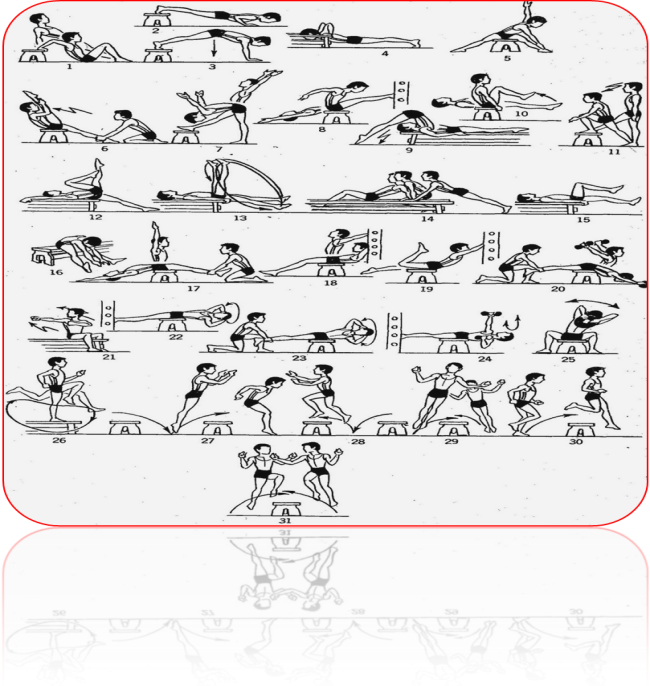 Упражнения 1—4 применяются для развития силы мышц рук и плечевого пояса. Упражнения 5—17 направлены на развитие мышц брюшного пресса, улучшение подвижности в тазобедренном суставе. Упражнения 18—25 увеличивают гибкость позвоночника, особенно в грудной части, улучшают подвижность грудной клетки, развивают силу мышц спины и боковые мышцы туловища. Некоторые из этих упражнений можно выполнять с отягощениями (гантели, легкие диски). Упражнения 26-—31 применяются для развития прыгучести, силы мышц ног. Упражнения для ног1. Выпады в сторону со штангой или гантелями 3 подхода по 15 повторений2. Приседание с весом 3 подхода по 15 повторений3. Румынская тяга 3 подхода по 15 повторений4. Становая тяга 3 подхода по 15 повторений5. Подъемы на икры 3 подхода по15 повторений6. Болгарские выпады с гантелями 3 подхода по 15 повторений7. Ягодичный мостик с весом 3 подхода по 15 повторенийУпражнения с набивным мячом1. Вращения корпуса с мячом 3 подхода по 50 сек /10 сек отдыхВозьмите мяч в руки, присядьте с ним на корточки, правая нога на пятке, левая на согнутом колене, мяч у ног. Встаем и поворачиваем корпус в левую сторону, мяч поднимаем над головой влево, корпус слегка разворачиваем.2. Отжимания с мячом 3 подхода по 50 сек /10 сек отдыхДве руки положите на мяч (мяч находится на уровне плеча), и выполняйте обычные отжимания.3. Удар мячом 3 подхода по 50 сек /10 сек отдыхВозьмите мяч двумя руками перед собой, немного присядьте и со всей силой ударьте мячом об пол, немного приподнимитесь на носочки, втяните живот и напрягите мышцы ягодиц и поймайте мяч – это одно повторение.4. Выпады с мячом 3 подхода по 50 сек /10 сек отдыхВозьмите мяч двумя руками, сделайте выпад вперед правой ногой и выпрямите руки вперед затем поверните прямые руки в правую сторону. Встаньте и повторите упражнение с левой ноги.5. Складочка с мячом 3 подхода по 50 сек /10 сек отдыхЛягте на пол на спину и выполняем обычную складочку, но в руках держим мяч. В верхней точке оставляем мяч между икрами ног и возвращаемся в исходное положение, при следующем повторении забираем мяч и возвращаемся в исходное положение с мячом в руках.6. Русский твист с мячом 3 подхода по 50 сек /10 сек отдыхСядьте на пол, ноги на полу слегка согнуты в коленях, мяч держим двумя руками. Немного отклоняем корпус назад и опускаем поочередно мяч сначала с левой стороны, затем с правой стороны.Комплекс упражнений  с отягощениямиВсе упражнения комплекса выполняются в 3—4 подхода с паузой между ними 2—3 минуты до успокоения дыхания. Каждое упражнение повторяется 8—10 раз в одном подходе. 1. Бег 10-15 мин.2. И. п.— стоя. Взять штангу узким хватом (ладони обращены к бедрам) и, сгибая локти, медленно поднимать ее до подбородка. При поднимании штанги — вдох, при опускании — выдох (рис. 4).3. И, п.— стоя (или сидя на скамье). Положив пустой гриф от штанги на плечи, вращать туловище в разные стороны с максимальной амплитудой (рис. 5).4. И. п.— стоя с гантелями в руках. Поднять гантели к плечам (ладони обращены внутрь) и попеременно выжимать их над головой. Дыхание равномерное.5. И.  п.— стоя.  Наклонившись  вперед, взять гантель в руку, согнутую под прямым углом (ладонь обращена вперед). Сгибая руку, не поднимая локтя, вернуться в и. п. (разгибание  предплечья). Дыхание равномерное.6. И.   п.— лежа    на    скамье,  держа штангу в выпрямленных руках над грудью. Сделав глубокий вдох, опустить штангу за голову прямыми руками до уровня скамьи (рис. 6).7. И. п.— лежа на наклонной скамье. Взяв штангу на грудь хватом на ширине плеч, выжать ее вертикально. Дышать так, чтобы вдох совпадал с расширением грудной клетки.8. И. п.— то же. Разводить гантели перед грудью.9. И. п.— стоя, держа штангу хватом снизу - сзади бедер. Сделав вдох, медленно  присесть, без паузы  встать, (не сутулиться!) (рис. 7).10. И. п.— стоя. Сделав наклон вперед, взять гантель и поднять ее до пояса (тяга в наклоне). При поднимании гантели — вдох, при опускании — выдох.11. И. п.— сидя на наклонной скамье, держа гантели на весу по обеим сторонам   туловища    (ладони    обращены внутрь). Попеременно сгибать и разгибать руки. Дыхание равномерное.12. И. п.— лежа на наклонной доске (ноги выше головы), заложив  руки за голову. Поднимать туловище, напрягая брюшные мышцы (рис. 8).13. И. п.— лежа на наклонной доске (голова выше  ног).  Медленно   поднимать  прямые  ноги,  опуская  их  за  голову.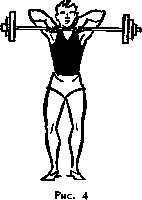 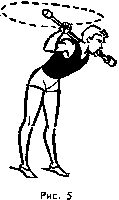 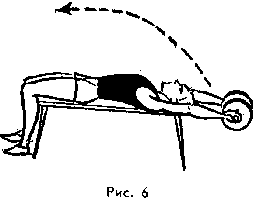 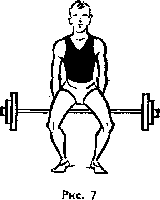 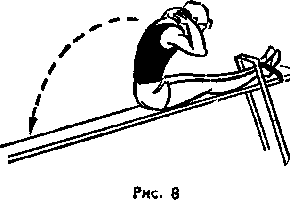 Комплекс прыжковых упражненийСтоя ноги врозь правой (левой), руки согнуты в локтевых суставах, темповые подскоки вверх-вперёд со сменой ног (вариант: из стойки ноги скрестно).В «сомкнутой» стойке (ступни сомкнуты), руки на поясе или сцеплены перед грудью, с поворотом плеч направо (налево), таза и ног налево (направо) (вариант: то же спиной вперёд).С подскоком на одной ноге, сгибая другую назад.  В полуприседе, руки сцеплены под коленями (варианты: боком, спиной, в приседе, с продвижением по кругу, с различными и.п. рук).Темповые прыжки с продвижением боком в сомкнутой стойке.То же с поворотом кругом.С подтягиванием коленей к груди (вариант: то же, удерживая стопы врозь, а колени вместе; продвигаясь по кругу боком).Сгибая ноги назад и подтягивая пятки к ягодицам.Скачки на одной, с подтягиванием толчковой ноги (вариант: бег скачками).«Кенгуру». Скачки на обеих с максимальным продвижением вперёд и активным маховым движением руками вверх.«Вылет» в шаге через шаг. Отталкивание одной ногой с максимальным маховым движением вперёд согнутой в колене другой, через каждый шаг (вариант: чередуя через 3,5 шага и т.д.).Прыжки согнувшись, руки вперёд.«Чехарда». Стоя в колонне по одному. Первый номер выходит вперёд на расстояние 1,5-2 м и принимает и.п. — упор присев; второй выполняет прыжок ноги врозь через первого, с отталкиванием руками о его спину, и принимает то же и.п.; то же упражнение друг за другом выполняют остальные занимающиеся. Как только последний ученик выполнил прыжок, начинает прыгать первый и т.д. (варианты: из и.п. — в упоре на коленях; полуприседе; стоя, согнувшись, с опорой о бедра; стоя, прижав подбородок к груди).Темповые прыжки с отталкиванием обеими ногами через набивные мячи (варианты: с группировкой; со сгибанием ног в тазобедренных суставах; боком).«Лягушка». Прыжки из упора присев, с первоначальным приземлением на руки и дальнейшим приходом в упор присев.Комплекс упражнений для развития ловкости1. И.п. — сидя спиной, правым, левым боком к линии старта. По свистку — развернуться лицом вперёд и бег-ускорение 15-20 м. 2-3 раза из каждого исходного положения.Рекомендуется выполнять группами по 3-4 человека; бегут каждый по своей дорожке.2. Подскок, на той же ноге прыжок в шаге со сменой ног. 2-3 серии по 15-20 м. Успевать в шаге менять ноги, не останавливаясь.3. Стоя на одной ноге, подскоки 10-12 раз. Сильно наклонившись вперёд, сменить ноги, повторные подскоки. 2—3 серии. Сохранять ритм и равновесие.4. Прыжки на одной ноге через скамейку поперёк вперёд и назад. По сигналу (свистку) смена ноги. Прыжки ритмичные, мягкие.5. Равномерный бег по разметкам, дорожкам, по пересечённой местности. 5—6 мин. Сохранять дистанцию, не нарушать намеченный маршрут.6. Подбросить мяч вверх, присесть с опорой на руку сзади, встать, поймать мяч. По 2—3 раза правой и левой рукой. Ловля мяча любым способом, но сохраняя положение стоп.7. Ведение мяча одной рукой в движении, через каждые три шага меняя руки. 3—4 круга по залу.8. На баскетбольной площадке по сигналу от средней линии подбежать к мячу, лежащему на линии штрафного броска, и бросить его в корзину. Повторить 2-3 раза.9. Прыжок в длину с места из приседа, одновременно выбрасывая вверх-вперёд набивной мяч.10. Подскоки с продвижением поочерёдно на правой и левой ноге, одновременно подбрасывая вверх набивной мяч. 2-3 раза по 15-20 м.11. Из полуприседа бросить набивной мяч вперёд-вверх, сделать рывок и поймать падающий мяч как можно дальше.Комплекс специальных упражнений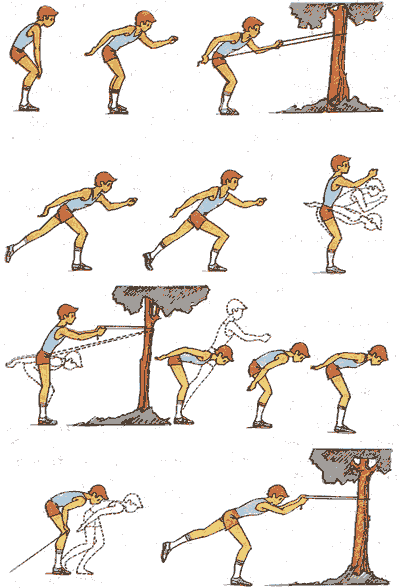 Зимние подвижные игрыНа одной лыжеМесто проведения: ровная снежная площадка размером 30*100 м, на которой проложены лыжни для каждой команды длиной от 30 до 50 м в зависимости от возраста и уровня подготовленности обучающихся. Место разворота каждой команды отмечено флажком.Инвентарь: 1 лыжа и 2 палки для каждого лыжника или команды; флажки  для разметки линии старта и места разворота.Содержание и ход игры. Назначаются судьи. Остальные обучающиеся делятся на команды по 4-5 человек в каждой, которые выстраиваются в шеренги по обеим сторонам площадки. У линии старта, она же линия финиша, располагаются по одному участнику от каждой команды. На старте лыжник, опираясь на палки, стоит на правой лыже, левая нога свободна. По сигналу первые номера, отталкиваясь палками и свободной  ногой, начинают скольжение до флажка, за которым встают на лыжу левой ногой, правая свободна, и продолжают скольжение на левой ноге к финишу. Как только пятка лыжи пересечет линию старта - финиша, засекается время и объявляются результат и количество набранных командами победных очков. Затем стартуют вторые номера, и т.д. Как только все команды пройдут дистанцию, судьи и участники команд анализируют свои действия. Подводятся    итоги,    и    игра    повторяется    еще    несколько раз. Количество туров зависит от количества команд, задач тренировки  и уровня подготовленности обучающихся.Вариант: участник проходит всю дистанцию на одной лыже, самостоятельно выбирая способ разворота, затем на другой.Правила игры:-  Начинать скольжение разрешается только после сигнала.- Во время старта и после поворота у флажка для создания ускорения разрешается совершить дополнительный толчок свободной ногой.- Поворот и смена лыжи производятся только за флажком.- На дистанции скольжение осуществляется только за счет  отталкивания палками.- За каждое нарушение начисляется штрафное очко.Подведение итогов. Выигрывает команда, которая набрала больше победных очков и меньше штрафных. При участии четырех команд,  участник, пришедший первым, получает 3 очка, вторым - 2 очка, третьим - 1 очко, а  последним - очков не получает. Личное первенство определяется по наименьшему затраченному времени.Методические указания: После распределения, на команды обучающиеся прокладывают лыжню до флажка и обратно. В зависимости от уровня подготовленности дистанция может быть увеличена. Девочки соревнуются с девочками; дистанцию для них делают короче. Тренер-преподаватель  акцентирует внимание обучающихся на развитии силы мышц рук и плечевого пояса, чувства равновесия и координации движений, контроле качества двигательных действий - скольжения на одной лыже и эффективности отталкивания    палками,    выполняемых    в    быстром     темпе.     Судьи должны четко разъяснять участникам состязаний допущенные ошибки. Тренер учит детей четко называть допущенные ошибки, находить оптимальные решения для улучшения результатов, воспитывает у них уважительное отношение к мнению партнеров и замечаниям судей.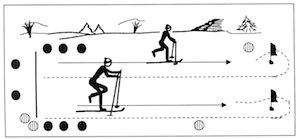 С горки в воротцаМесто проведения: пологая снежная горка со спуском длиной 20-25 м, на которой размечают линию старта и линию финиша и устанавливают яркие флажки, а по ходу трассы - ворота из лыжных палок для каждой команды.Инвентарь: лыжи и лыжные палки для каждого игрока или хотя бы по несколько пар для каждой команды; флажки для разметки дистанции и линий старта и финиша; ленты для завязывания на рукаве участникам одной из команд.Содержание и ход игры. Назначаются судьи. Остальные обучающиеся делятся на две команды. Участникам одной из команд можно завязать на рукав яркие ленты. По сигналу первые номера делают несколько шагов разгона, затем, набрав скорость при спуске, приставляют ногу, приседают, стараясь пройти в ворота и   не   задеть   их.   Дистанция   считается   пройденной,   когда   обе лыжи участника пересекут линию финиша. Подводятся итоги, затем на старт приглашаются вторые номера. После того как все участники спустятся с горки  по одному разу, подводятся командные итоги, и игра повторяется еще несколько раз. Каждый участник должен пройти спуск не менее трех раз.Правила игры.- Если участник прокатился под воротами, не коснулся их и пришел к финишу первым, он получает 3 очка.- Если участник прокатился под воротами, не коснулся их и пришел к финишу вторым, он получает 2 очка.- Если участник коснулся палок, но ворота не разрушены, он получает на 1 очко меньше при прочих равных условиях.- Участник, который сбил ворота, не получает ни одного победногоочка.Подведение итогов. Побеждает команда, которая набрала больше очков. При участии трех команд количество победных очков за каждый спуск оговаривается заранее.Методические указания. Нужно проследить, чтобы на дистанции спуска не было льда. Количество ворот увеличивается постепенно. Их можно сделать из лыжных палок, но сначала лучше из высоких, и к ним привязать изогнутый прут. Если ширина и скат горки позволяют, то лучше группу разделить на три команды. Соревнования проводятся только тогда, когда обучающиеся освоили не только спуск, но и технику прохождения ворот. Тренер должен обосновать для обучающихся  необходимость таких качеств, как чувство пространства и равновесия, в различных жизненных ситуациях, например когда нужно быстро присесть и проехать под веткой дерева или другим естественным препятствием. По окончании игры нужно отметить обучающихся, хорошо справившихся     с      заданием, и  помочь  тем, у  кого  было много ошибок. Необходимо подчеркивать важность качественного выполнения заданий, как для предупреждения травм, так и для повышения уровня физической подготовленности.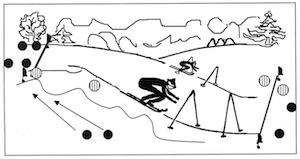 На буксиреМесто проведения: ровная снежная площадка размером 50*100 м. По обе стороны площадки размечают линии старта и финиша, расстояние между которыми - 30-60 м.Инвентарь: лыжи для каждого игрока или хотя бы по 2 комплекта для каждой команды; флажки для разметки линий старта и финиша; ленты для завязывания на рукаве участникам одной из  команд.Содержание и ход игры.  Назначаются судьи на линии старта, финиша и на трассу. Остальные обучающиеся делятся на две команды с четным числом игроков в каждой и распределяются по парам. Участникам одной из команд завязывают на рукав яркие ленты. На старт приглашаются первые пары обеих команд. Один участник держит в руке палки за середину, а второй рукой удерживает палки партнера за петли. Второй держит свои палки у колец. По сигналу первые номера - ведущие - начинают движение, вторые - ведомые - следуют за ними. Как только второй номер пересечет линию финиша, дистанция считается пройденной, и 2 очка получает та пара, которая первой преодолеет дистанцию.    Пара,    пришедшая    второй,    очков    не     получает. Как только все пары пройдут дистанцию, подводятся итоги, и игра повторяется, но участники меняются ролями.Правила игры- Нельзя начинать гонку до сигнала тренера или судьи на старте.- Ведомый лыжник не должен помогать первому номеру, его лыжи скользят пассивно.- Он может выполнять любые движения для удержания равновесия: приседать, переносить вес на одну ногу, принять положение глубокого приседа, седа на лыжах и т.п.- Если на трассе он упал, то должен встать, и его буксировка продолжается с места падения.Подведение итогов. Выигрывает команда, набравшая больше победных очков. Можно определять победителей по наименьшей сумме времени, затраченного на два или четыре заезда. Если в игре участвует больше двух команд, то количество   очков   за   первое,   второе   место   и   т.д. оговаривается заранее.Методические указания.  Пары могут быть как однополыми, так и смешанными. Пары может формировать тренер  исходя из уровня подготовленности      обучающихся  и  задач  игры  или  по желанию обучающихся. Нагрузку можно регулировать увеличением или уменьшением дистанции. По ходу игры происходит замена судей играющими парами таким образом, чтобы каждая пара прошла одинаковое количество раз всю дистанцию, как в роли ведущего, так и в роли ведомого.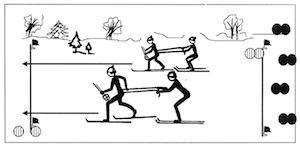 Встречные эстафеты парамиМесто проведения: ровная снежная площадка размером 50*100 м, на которой проложены лыжни для каждой команды, расстояние между линиями старта и финиша - от 30 до 70 м в зависимости от содержания эстафеты и уровня подготовленности обучающихся.Инвентарь: по 2 комплекта лыж и по 2 пары лыжных палок на команду; секундомер; флажки для разметки дистанции.Содержание и ход игры. Формируется судейская бригада: судья на линиях, судьи на дистанции, судья-секретарь и др. Группа  делится на две или три команды с четным количеством пар в каждой. Например, если в командах по четыре пары, то первая и       третья располагаются  на  одной  стороне площадки, а вторая и четвертая - на другой напротив своей команды. Если участвуют три команды, то одна из них по очереди выступает в роли судей. На старт приглашаются первые пары в следующем порядке: первый номер в одной руке держит свои две палки за середину, а другой удерживает палки партнера за петли. Второй номер держит свои палки у колец. По сигналу тренера первые пары начинают быстро продвигаться ко вторым. Как только лыжи буксируемого пересекут линию старта, первая пара снимает лыжи, а вторая пара надевает их, принимает исходное положение и быстро продвигается к третьей и т.д. Как только участники первой пары получат назад свои лыжи, они поднимают руку и громко говорят: «Есть!». Подводятся итоги первого этапа состязаний, в парах    лыжники  меняются  ролями,  и  игра повторяется еще несколько раз.Правила игры- Нельзя начинать гонку до сигнала тренера или судьи на старте.- Ведомый лыжник не должен помогать ведущему лыжнику; лыжи пострадавшего скользят пассивно.- Ведомый лыжник может выполнять любые движения для удержания равновесия: приседать, переносить вес тела на одну ногу и т.п.- Если ведомый лыжник упал на трассе, то он	должен быстро подняться, а пара – продолжить движение с места падения.Подведение итогов. Выигрывает команда, которая набрала больше победных очков.Методические указания. Тренер  акцентирует внимание обучающихся  на контроле качества двигательных действий при оказании помощи пострадавшему в быстром темпе, а также на воспитании взаимопомощи, корректного отношения друг к другу. Главное – необходимо объяснить, как важно уметь правильно перевозить пострадавшего, чтобы не нанести ему вред.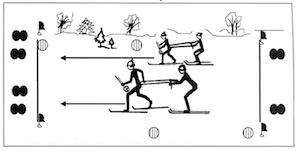 Вдвоем с горкиМесто проведения: горка со склоном высотой не менее 1,5 м, длиной 15-25 м и шириной не менее 15 м. На горке флажками отмечают линию старта, а внизу – линию финиша.Инвентарь: лыжи для каждого обучающегося; флажки для разметки дистанции.Содержание и ход игры. Назначаются судьи на старте и на трассе. У судьи  на финише - секундомер, у секретаря - протоколы и карандаши. Затем класс делится на две-три команды с четным числом участников. Игра проводится в несколько        туров.   В  каждом  туре  все пары  должны по 2 раза выполнить спуск, чтобы каждый участник побывал в роли ведущего и ведомого. На старте у первого номера в руках палки, а у второго лыжи находятся между лыжами первого, и он держится за пояс первого двумя руками. По сигналу  тренера или  судьи на     старте  первый номер, отталкиваясь палками, спускаясь вниз, везет второго. Как только линию финиша пересечет второй номер, дистанция считается пройденной, и судья на финише засекает время. Затем лыжники меняются ролями. Результаты двух спусков каждой пары суммируются. После двукратного прохождения спуска всеми участниками  подводятся  итоги  первого   тура,  и   игра повторяется.Правила игры- На протяжении всего спуска парам нельзя разрываться.- Если один	игрок	из пары или  оба	участника упадут, спуск продолжается с места падения, а пара получает штрафное очко.- Спуск должен быть выполнен в отмеченном флажками коридоре. За сбитый флажок начисляется штрафное очко.Подведение итогов. Побеждает команда, которая затратила меньше времени и получила меньше штрафных очков. Можно определить лучшую пару в личном первенстве.Методические указания. Если ширина площадки позволяет, то спускаться могут сразу две или три пары. Судьи могут быть назначены сразу на всю игру или меняться после каждого тура. Если судьи меняются ролями с участниками состязаний,     то      игра      должна      быть      организована      так,      чтобы у каждой пары было одинаковое количество спусков. В этом случае целесообразно проводить первенство на лучшую пару.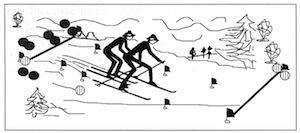 Спуск дуэтомМесто проведения: горка со склоном длиной 15-25 м, шириной не менее 10 м и высотой до 1,5 м. На горке флажками размечают линию старта, а внизу под горкой - линию финиша.Инвентарь: лыжи для каждой пары обучающихся или по 2-3 пары для каждой команды; флажки для разметки линий старта и финиша.Содержание и ход игры: Обучающиеся делятся на две команды с четным количеством участников в каждой. На старте первый номер принимает положение упора присев или упора стоя на коленях на лыжах, а второй стоит сзади, одной ногой наступив на лыжу первого. По сигналу второй номер, оттолкнувшись одной ногой, придает лыжам первоначальную        скорость        и        встает        на   них   обеими  ногами, после чего пара совершает спуск. Как только участник пересечет линию финиша, спуск считается выполненным. При повторном спуске обучающиеся в парах меняются ролями. Если лыжники пересекли линию финиша дважды без нарушения правил, они получают 10 баллов. Игра повторяется два или четыре раза, затем подводятся общие итоги.Правила игры- Первый номер во время спуска не должен касаться снега ни одной частью тела.- Второй номер должен встать на лыжи до пересечения ими линии старта.- Расстояние для разбега должно быть оговорено, а дистанция размечена заранее.- Если лыжники не пересекли линию финиша и остановились, то второй номер, отталкиваясь одной ногой, помогает паре продвигаться к линии финиша.- В парах участники обязательно должны меняться ролями. За каждое нарушение правил № 1-5 команда лишается 1 балла.- Если при спуске произошло падение, пара лишается 5 баллов.Подведение итогов. Максимальное количество баллов может быть иным. Определяется как лучшая команда, так и лучшая пара лыжников по количеству набранных баллов отдельно среди мальчиков и девочек. Пары могут быть и смешанными- это условие оговаривается заранее.Методические указания. До начала проведения спуска на результат следует дать возможность обучающимся выполнить спуск не менее 2 раз, чтобы оба лыжника в паре могли попробовать себя и в той, и в другой роли, проанализировать возможные ошибки, уточнить рисунок передвижения, а  судьи - уточнить свои права и обязанности. При повторном проведении игры пары определяет тренер или пары формируются по жребию.  Тренер учит детей  четко называть свои ошибки и ошибки партнера, уважать мнение партнера и судей, находить оптимальные решения для улучшения результатов. На последующих   занятиях   можно   проводить   спуск    на    время    и    на технику, чтобы сравнить результаты. Необходимо формировать у обучающихся  привычку ответственно относиться к выполнению задания, корректно вести диалог при анализе игры и разборе ошибок; проявлять взаимопомощь, уважительно относиться друг к другу.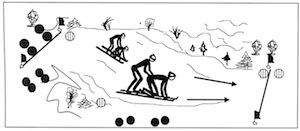 Спуск тройкамиМесто проведения: горка высотой до 1,5 м с пологим спуском длиной 15- 25 м и шириной не менее 10 м, на которой обозначается линия старта, а внизу - линия финиша.Инвентарь: по 3 пары лыж и по 1 паре лыжных палок для каждой команды-тройки; 4 флажка для разметки; секундомер, протоколы.Содержание и ход игры. Назначаются судьи: один - на старте и двое - на финише. Обучающиеся делятся на команды-тройки, производится расчет по порядку. Каждый игрок в тройке запоминает свой номер. Заранее оговаривается, как и по      какой стороне  площадки  команды  будут возвращаться к линии старта. На старт приглашаются одна или две команды - тройки. Первые два участника, стоя боком друг к другу, берутся за руки под локти, удерживая палки свободной рукой. Третий игрок без палок, находясь сзади,  держится  за  первых.  По  сигналу  первые     двое, передвигаясь на лыжах и отталкиваясь одной палкой, помогают спуститься третьему, который просто скользит вниз. Дистанция считается пройденной, когда лыжи третьего участника пересекут линию финиша. Как только все тройки выполнят спуск по одному разу, ее члены меняются ролями таким образом, чтобы    каждый    участник    мог    спуститься    всеми    возможными способами. После трех спусков судьи меняются местами с участниками одной из команд и выполняют спуск, и так до тех пор, пока каждая из команд-троек не побывает в роли судей. Судьи на финише засекают время спуска и фиксируют его в протоколах. Каждая тройка должна выполнить по три спуска, чтобы каждый   ученик   успел   побывать   и    в    роли    пассивного    участника спуска, и в роли активного лыжника с левой и правой стороны. Время спуска и техника его выполнения оцениваются в баллах. Если не было допущено падения и грубой потери равновесия, команда получает 3 балла за один спуск.Правила игры- Нельзя находиться на трассе во время спуска.- Игроки на дистанции не должны разрывать сцепление.- В случае потери палки одним из лыжников из результата команды вычитается один балл.- В случае падения команда должна в этом месте занять исходное положение и продолжить спуск, но при этом теряет все баллы за технику выполнения.-Если один из участников тройки потерял равновесие, но не упал, команда теряет 1 балл.Подведение итогов. Выигрывает команда-тройка, которая затратила меньше времени на все спуски и набрала больше баллов.Методические указания: Возможно, формирование команд-троек как из мальчиков и девочек отдельно, так и смешанных и даже команд из 6 или 9 человек, если ширина склона позволяет одновременно спускаться двум или трем тройкам, по усмотрению учителя или по желанию обучающихся. Если команды созданы из мальчиков и девочек отдельно, итоги подводятся также    раздельно. При повторении игры на следующем занятии желательно сохранить прежний состав команд для сравнения результатов. До выполнения задания на результат нужно дать возможность каждой тройке выполнить несколько пробных спусков. После каждого спуска необходимо обсудить с обучающимися ошибки  и способы  их      исправления.  Тренер должен воспитывать в детях стремление выполнять задание совместно, уважение к мнению товарищей, корректное отношение друг у другу, чувство взаимопомощи, учить четко излагать суть своих ошибок и ошибок партнеров, находить оптимальные решения для улучшения результатов.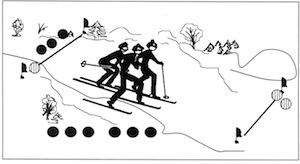 Стенка на стенкуМесто проведения: снежная площадка с элементами пересеченной местности (возвышения, препятствия, отсутствие лыжни и др.) размером 30*150 м. На трассе гонок отмечают флажками линии старта и финиша, расстояние между которыми - 30-100 м.Инвентарь: по 3 пары лыж и по 1 паре лыжных палок для каждой тройки; флажки для разметки линий старта и финиша и всей трассы.Содержание и ход игры: На линии старта располагаются две или три тройки игроков. Находящийся в середине участник без палок держится за пояс игроков, стоящих справа и слева от него, а они в одной руке держат палки, а другой      держат  его за пояс. По  сигналу тройки,  не разрывая сцепления, продвигаются к линии финиша. Как только последний участник забега пересечет линию финиша, судья на финише громко говорит: «Есть!» - и присуждает командам победные очки: при участии двух команд та, которая   выполнит  задание  первой,        получает 1  очко, второй - очков не получает. При втором и третьем прохождении дистанции   участники в тройках должны поменяться местами, чтобы каждый побывал в середине, слева и справа. Игра повторяется три раза, затем суммируются результаты всех попыток и подводятся общие итоги  игры.Правила игры- Техника прохождения дистанции	оценивается максимально  5 баллами.- Игроки на дистанции не должны разрывать сцепление. За каждое нарушение команда лишается 1 балла.- В случае падения следует продолжать движение с этого места, но команда теряет 3 балла.- Движение	лыжников	должно быть синхронным. За  каждое        нарушение команда теряет 1 балл.- Значительное нарушение равновесия, граничащее с падением, ведет к потере 1 или 2 баллов.Подведение итогов. Выигрывает команда, которая набрала больше победных очков и сохранила больше баллов за технику прохождения дистанции в  сумме       за  три  попытки.  Если  в команде 6 или           9 человек, то следует также отметить лучшую тройку участников.Методические указания: Возможно формирование смешанных или однополых команд: мальчики соревнуются с мальчиками, а девочки - с девочками, - но с равным числом мальчиков и девочек, или по желанию обучающихся. Перед проведением состязаний на результат нужно дать возможность командам опробовать дистанцию, а судьям - провести пробное судейство под руководством учителя. В этой игре акцент следует сделать на технике преодоления дистанции в связке. Одновременно фиксируется и время прохождения дистанции в каждой попытке.Вариант 1. Победитель определяется по сумме набранных очков.Вариант 2. Победитель определяется по затраченному времени.Судейская бригада формируется из двух троек с таким расчетом, чтобы в ходе игры ее можно было заменять двумя командами-тройками после подведения предварительных итогов. При такой организации судейства все участники  игры  получают   навыки  передвижения  на  лыжах, хорошую физическую нагрузку, а также опыт судейства и выставления оценок. Удобен такой подход и при недостатке инвентаря: в этом случае ученики обмениваются им между собой. Игра проводится на нескольких уроках. Можно оставить  прежний  состав  троек  или изменить его по усмотрению тренера, по желанию обучающихся, увеличить и усложнить дистанцию, использовать различные виды сцепления в тройках: руки на плечах, под локти и т.п. При формировании у обучающихся  навыка совместных действий при беге в сцеплении по пересеченной местности тренеру следует акцентировать их внимание как на оказании помощи товарищу, так и на умении получать помощь в различных ситуациях, например в лыжном походе, когда один из участников похода, упав, сломал палки или ушиб руку, плечо, т.е. самостоятельно передвигаться не может.  В воспитательных целях важно учить детей ответственно относиться к выполнению  задания, корректно вести диалог при анализе совместных двигательных действий и разборе ошибок.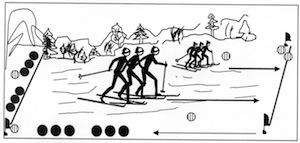 В одной связкеМесто проведения: ровная снежная площадка размером 50*100 м, на которой проложены две лыжни. На расстоянии 80 м от линии старта устанавливают	яркие разворотные флажки  напротив каждой команды.Инвентарь: лыжи для каждого участника команды-тройки и по 1 паре лыжных палок на команду; маленькие флажки для разметки дистанции и линии старта; яркий разворотный флажок с высоким древком для каждой команды.Содержание и ход игры. Назначаются или выбираются судьи на линии старта - финиша и на трассе. Будет лучше, если в судейской бригаде окажется 6 человек: тогда по ходу игры все команды смогут поочередно исполнять роль судей.         Группа  делится на  четыре  команды  по 6 человек в каждой, в которых формируется по две тройки, либо на три команды- тройки в зависимости от количества обучающихся. В командах производится расчет по порядку, и каждый запоминает свой номер. Первые тройки выстраиваются в колонну по одному, у каждой - по две лыжные палки, которые связывают первого лыжника со вторым и второго - с третьим. Порядок расположения игроков в тройках может быть любым, но он оговаривается заранее. По сигналу лыжники продвигаются к флажку, обходят его и возвращаются за линию старта - финиша, стараясь не уронить палки. Затем подводятся     итоги     забега     первых     троек,      и      на      старт приглашаются следующие. Как только последняя тройка пересечет линию стартафиниша, судья на старте громко говорит: «Есть!». Подводятся итоги первого этапа прохождения дистанции, после чего участники меняются местами: второй встает на место первого, третий – на место второго, а первый - на место третьего. Игра        повторяется  два раза, чтобы  каждый  участник успел побывать во всех ролях, после чего подводятся общие итоги.Правила игры- Начинать движение можно только после команды тренера (судьи).- На дистанции нельзя разрывать сцепление.- Лыжные шаги следует выполнять синхронно - Максимальная оценка за технику - 10 баллов. - Общее количество баллов, которые можно набрать, зависит от состава команд. Например, если в команде две тройки, то она может набрать максимум 60 баллов. - За каждую ошибку команда теряет 1 балл или больше в зависимости от ошибки, но это должно быть оговорено заранее.Подведение итогов. Выигрывает команда, которая набрала больше баллов.Методические указания. Следует заранее подготовить две лыжни. Перед проведением состязаний на результат нужно дать возможность командам опробовать дистанцию, а судьям - провести пробное судейство: уточнить свои обязанности, правила состязания, возможные ошибки. Если команды-тройки формируются   из   мальчиков   и   девочек    отдельно,  то  и  итоги подводятся тоже раздельно. Дети лучше выполняют различные двигательные задачи, если хорошо представляют, как можно применить полученные навыки в жизни. Для этого тренер  должен привести им примеры, где может пригодиться навык передвижения в связке. В ходе игры следует акцентировать внимание обучающихся на решении следующих задач: воспитание дисциплины, формирование привычки соблюдать правила, точно выполнять свои обязанности, подчинять личные интересы интересам коллектива; формирование умения контролировать свои поступки, правильно и объективно оценивать поступки других. Для этого тренер должен внимательно следить за ходом занятия, своевременно делать замечания, поправки и давать рекомендации, воспитывать у обучающихся  чувство взаимопомощи.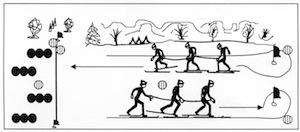 Гуськом на лыжахМесто проведения: ровная снежная площадка размером 50*200 м, на которой проложены две лыжни длиной по 150 м. Место поворота отмечено флажком.Инвентарь: по 4 пары лыж и по 5 лыжных палок на команду; флажки для разметки дистанции и для судей.Содержание и ход игры. Группа делится на команды по 4 человека в каждой. На дистанцию приглашаются одновременно две команды, которые выстраиваются у линии старта в колонну по одному в связке с помощью лыжных палок: три лыжника удерживают в горизонтальном положении, соединяя первого с последним, как и в предыдущей игре. Первый и последний игроки в команде используют еще по одной палке для отталкивания. Судейская бригада, состоящая из четырех человек, и остальные игроки наблюдают за ходом соревнования и техникой скольжения в связке. По сигналу лыжники продвигаются к флажку, обходят его и возвращаются за линию старта - финиша. Подводятся итоги первого забега, на старт приглашаются следующие команды, и т.д. Затем подводятся итоги первого тура, после чего участники команд меняются местами: первый встает на место четвертого, а все остальные передвигаются на одно место вперед. Игра повторяется еще три раза, чтобы каждый участник команды успел побывать во всех ролях.Правила игры:- Во время	прохождения дистанции нельзя разрывать сцепление  между участниками.- Движение участников по лыжне должно быть синхронным.- Начинать передвижение следует только после сигнала.- Максимальная оценка	 прохождения дистанции - 10	баллов.  Максимально возможное количество баллов за четыре заезда - 40.Подведение итогов. Выигрывает команда, которая набрала больше баллов.Методические указания. До проведения игры на результат команды должны опробовать дистанцию, а судьи - попрактиковаться в судействе, уточнить правила.Задачи игры: обучение анализу синхронного движения в сцеплении по лыжне. Вначале предоставляется слово команде, которая выполняла задание, а затем судьям и остальным участникам игры. Для того чтобы повысить заинтересованность обучающихся  в   успешном   выполнении   этой задачи  и    помочь им контролировать себя в условиях соревнований, тренер объявляет, что за те ошибки, которые игроки обнаружили сами, баллы не снимаются; воспитание сдержанности, внимания к словам других участников игры, чтобы не повторять уже сказанное.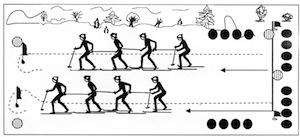 Спуск шеренгамиМесто проведения: снежная горка с пологим спуском на школьном стадионе или в парке с линией старта за 3-4 м до склона. Расстояние между линиями старта и финиша - 15-25 м, ширина - не менее 15 м.Инвентарь: по 4 пары лыж и по 1 паре лыжных палок на каждую команду-четверку; 4 флажка для разметки линий старта и финиша; 8-10 флажков другого цвета для разметки дистанции трассы.Содержание и ход игры. Группа делится на команды по четыре человека в каждой по желанию обучающихся или по расчету. Команды могут формироваться из мальчиков и девочек отдельно или быть смешанными. Обучающиеся  располагаются произвольно вокруг спуска, размеченного флажками, наблюдают за спуском других команд и участвуют в обсуждении техники исполнения. На старте четыре участника берутся за руки, у крайних игроков в руках по палке. По сигналу команды выполняют три-четыре шага разбега и спускаются с горки, стараясь как можно быстрее пересечь линию финиша. Скорость спуска поддерживается крайними лыжниками с помощью палок. Спуск   считается выполненным, когда все четыре участника пересекут линию финиша, взявшись за руки. Затем подводятся итоги, после чего лыжники меняются местами: крайние встают в середину. Каждая команда выполняет по два или по четыре спуска.Правила игры:- Во время спуска команд нельзя находиться на трассе.- Во время спуска в шеренге нельзя разрывать сцепление.- Если сцепление	было	разорвано,	а затем восстановлено	без остановки движения, команда лишается 1 балла.- Если при спуске было допущено грубое нарушение равновесия, но участник не упал, с команды также снимается 1 балл.- Если команда остановилась во время движения, она лишается 3 баллов.- Если на трассе спуска было разорвано сцепление, которое привело к падению хотя бы одного из игроков, команда теряет 10 баллов.Подведение итогов. Побеждает команда, которая набрала больше баллов за два или четыре спуска. Максимальное число баллов за один спуск - 10.Методические указания. Назначаются судьи: на старте, на финише и на трассе. Лучше, если обязанности судей команды-четверки будут выполнять по очереди. Однако этот способ лучше всего применять на втором занятии, когда все дети уже имеют достаточно четкое представление об особенностях спуска, возможных ошибках   в   технике   выполнения   задания   и   его   оценивании. На первом занятии вся игра может пройти как пробный вариант, тогда уже при повторном ее проведении это получится лучше.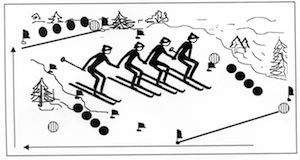 Вначале дети тренируются в спуске по двое, затем - по трое и только потом - по четверо. До проведения соревнований на результат проводится пробный спуск, при котором проверяется состояние дистанции, уточняются обязанности судей, осуществляется пробное оценивание техники спуска. Учитель напоминает детям, что надо уважать решение судьи, нельзя вступать с ним в пререкания. Все спорные вопросы при анализе игры нужно решать сразу, но без оскорблений и ссор.Догонялки по кругуМесто проведения: снежная площадка размером 200*200 м, на которой проложена лыжня по кругу диаметром 100-150 м, разделенная на четыре части, границы которых отмечены флажками.Инвентарь: лыжи для каждого игрока; измерительная лента и флажки дляразметки дистанции.Содержание и ход игры. Группа делится на пять команд по 4 участника в каждой. Пятая команда выступает в роли судей. Первые номера выстраиваются на лыжне у флажков напротив своих команд. По сигналу лыжники начинают бег по кругу, стараясь догнать идущего впереди. Участник, догнавший его, должен наступить на его лыжу и крикнуть: «Есть!». Лыжник, которому наступили на лыжу, выбывает из круга, и так до тех пор, пока не останется один лыжник. Игрок, выбывший первым, очков не получает, выбывший вторым получает 1 очко, третьим - 2 очка; победитель получает 3 очка. Затем стартуют вторые номера, и т.д.Правила игры:- Нельзя начинать бег до сигнала тренера-преподавателя.- Нельзя сходить с лыжни и сокращать дистанцию.Подведение итогов. Выигрывает команда, которая набрала больше победных очков.Методические указания. Если группа по количеству обучающихся можно разделить только на три команды, то и круг делится на три части. В ожидании своей очереди дети не должны стоять. Можно предложить им свободно покататься   на   заранее    определенной    площадке.    При    большом количестве обучающихся можно подготовить два круга и состязание проводить одновременно в двух местах. Лучше, если тренер сам будет формировать команды так, чтобы участники оказались равными по силам, иначе более слабые  во  время  игры  начнут  протестовать. Такие  ошибки     надо устранять немедленно. Если команды смешанные, то на дистанцию одновременно должны выходить только девочки или только мальчики. Тренер вместе с детьми должен анализировать игровые ситуации, внимательно наблюдать за их поведением,   стараясь   использовать   в   интересах коллектива взаимное влияние обучающихся друг на друга.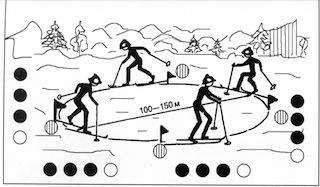 Специальные упражнения, как средство подготовки лыжника-гонщика	Для овладения коньковым ходом в лыжных гонках и развития необходимых физических качеств следует применять подготовительные средства.Роликовые коньки. Прекрасное средство совершенствования техники конькового хода и скоростно-силовой подготовки. В перспективе лыжникам есть смысл подумать о создании специальных роликовых коньков с двумя параллельными рядами роликов.Прыжковые и специальные упражнения. Они могут выполняться при передвижении шагом и прыжками с различными отягощениями, амортизаторами и специальными устройствами. 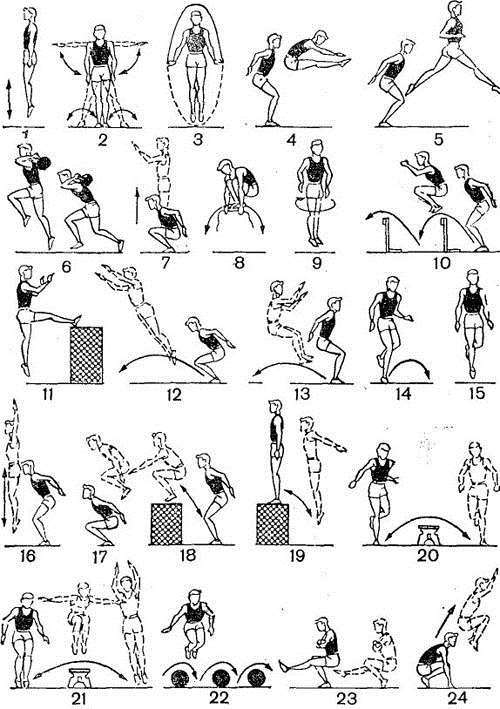 Прыжковые упражнения.я группа: одинарные прыжки на обеих ногах (вперед, в длину, назад, вправо, влево; то же с поворотом на 180 и 360°, вверх с поворотом на 180 и 360°);я группа — многократные прыжки на обеих ногах («лягушка» — вперед, из стороны в сторону, колени врозь, пятки вместе, взявшись руками за пятки изнутри);я группа — многоскоки с ноги на ногу типа тройных прыжков (тройной, пятерной, десятерной, 30 многоскоков, прыжки-многоскоки вперед на 100 и 200 м; то же, но в сторону в приседе — 50 — 100 м, из и. п. ноги вместе, без маха и с махом согнутой ногой, отведенной назад).При выполнении прыжков можно использовать дополнительные препятствия: барьеры, скамейки, песчаные покрытия, канавы и т. д.Список литературыЛитература для педагога.1. Кондрашов А.В., Манжосов В.Н. Методика совершенствования техники лыжника-гонщика. – М.: РИО ГЦОЛИФК, 1984.2.Кузин В.С., Макаров А.А. Методика обучения имитационных упражнениям и коньковым ходам на лыжах: Учебное пособие. – М.: РИО РГАФК, 1998.3. Раменская Т.И. Техническая подготовка лыжника: Учебно-практическое пособие. – М.: ФиС, 1999.4.Раменская Т.И. Юный лыжник: Учебно-популярная книга о многолетней тренировке лыжников-гонщиков. – М.: Спорт Академ Пресс, 2004.5.  Грачев Н.П. Интегральная оценка разносторонней подготовленности юных лыжников-гонщиков (методические рекомендации) / Н.П. Грачев. - Москва: ВНИИФК, 2001.6.  Макарова Г.А. Справочник детского спортивного врача: клинические аспекты / Г.А. Макарова. - Москва: Советский спорт, 2008. – 440 с.7.  Озолин Н.Г. Настольная книга тренера: Наука побеждать / Н.Г. Озолин. – М.: ООО Изд-во Астрель: ООО Изд-во АСТ, 2004.8.  Совершенствование процесса подготовки спортивного резерва в лыжных гонках на этапе начальной подготовки и тренировочном этапе (этапе спортивной специализации): методическое пособие / сост. Е.А. Реуцкая, Н.В. Павлова., 2018. – 101 с.Литература для обучающихся.1.  Гаскил Стивен. Беговые лыжи для всех / Стивен Гаскил. – Мурманск: Тулома, 2007. – 192 с.2.  Мартынов В.С. Комплексный контроль в циклических видах спорта: Дисс. докт. пед. наук: 13.00.04 / В.С. Мартынов. Ин-т физичес. кул-ры им. П. Ф. Лесгафта.- Санкт-Петербург, 1992.- 70 с.3.  Уилмор Дж.Х. Физиология спорта: учебник / Дж.Х. Уилмор, Д.Л. Костил. – Киев: Олимпийская литература, 2001. – 506 с.4.  Шликенридер Петер. Лыжный спорт / Петер Шликенридр, Кристоф Элберн. – Мурманск: Тулома, 2008. 288с.Интернет-ресурсы:№\пНазваниераздела и темыКоличество часовКоличество часовКоличество часовФормыконтроля№\пНазваниераздела и темыВсегоТеорияПрактикаФормыконтроля1Теоретическая подготовка33-Выполнениетестовыхзаданий1.1ТБ при катании налыжах. Оказаниепервоймедицинской помощи.11-Выполнениетестовыхзаданий1.2Основы методикитехники итактики лыжника.22-Выполнениетестовыхзаданий2Практическая подготовка18322161Результатыконтроль-ныхнормативов2.1Общая  физическая подготовка1001090Результатыконтроль-ныхнормативов2.2Спец.  физическая подготовка40634Результатыконтроль-ныхнормативов2.3Техническаяподготовка40634Результатыучастия всоревнованиях.2.4Участие всоревнованиях3-3Результатыучастия всоревнованиях.Итого:18625161Название раздела, темыКоличество часовКоличество часовКоличество часовФормыконтроляНазвание раздела, темыВсегоТеорияПрактикаФормыконтроля1Теоретическая подготовка33-Тестовые задания1.1Правила соревнований, их организация и проведение11-Тестовые задания1.2Основытактики лыжника. 22-Тестовые задания2Практическая  подготовка27630246Контрольные нормативы2.1Общая физическая подготовка.11212100Контрольные нормативы2.2Специальная физическая подготовка.76670Контрольные нормативы2.3Выполнение контрольных нормативов3-3Контрольные нормативы2.4Техническая подготовка, техники передвижения коньковыми ходами791267Результаты соревнований2.5Участие в соревнованиях.6-6Результаты соревнованийИтого:27933246№ п/пНазвание раздела, темыКоличество часовКоличество часовКоличество часовФормы контроля№ п/пНазвание раздела, темыВсегоТеорияПрактикаФормы контроля1Теоретическая  подготовка3    3-    Тестовые задания1.1Основы техники и тактикилыжных  гонок.11-    Тестовые задания1.2Правила соревнований, судейство.22-    Тестовые задания2Практическая подготовка27630246Контрольные нормативы2.1Общая физическая подготовка.11212100Контрольные нормативы2.2Специальная физическая подготовка.76670Контрольные нормативы2.3Выполнение контрольных нормативов3-3Контрольные нормативы2.4Техническая подготовка791267Результаты соревнований2.5Участие в соревнованиях6-6Результаты соревнованийИтого:27933246N п/пНаименование оборудования, спортивного инвентаря    Единица   измеренияКоличество изделий1.Весы медицинскиештук22.Гантели массивные (от 0,5 до 5 кг)комплект23.Гантели переменной массы (от 3 до 12 кг)комплект54.Доска информационнаяштук25.Зеркало настенное (0,6 x 2 м)комплект46.Измеритель скорости ветраштук27.Крепления лыжныепар158.Лыжероллерыпар159.Лыжи гоночныепар1510.Мат гимнастическийштук611.Мяч баскетбольныйштук112.Мяч волейбольныйштук113.Мяч теннисныйштук1514.Мяч футбольныйштук115.Набивные мячи (от 1 до 5 кг)комплект216.Палка гимнастическаяштук1217.Палки для лыжных гонокпар1518.Рулетка металлическая 50 мштук119.Секундомерштук420.Скакалка гимнастическаяштук1221.Скамейка гимнастическаяштук222.Снегоходштук123.Снегоход, укомплектованный приспособлением для прокладки лыжных трасс, либо ратрак (снегоуплотнительная машина для прокладки лыжных трасс)штук124.Стенка гимнастическаяштук425.Стол для подготовки лыжкомплект226.Термометр наружныйштук427.Флажки для разметки лыжных трасскомплект128.Электромегафонштук229.Эспандер лыжникаштук12 Контрольные    упражненияот 9  до 12 летот 9  до 12 летот12 до 14 летот12 до 14 летот14 до17летот14 до17летСовершенствование навыковСовершенствование навыковОбщая физическая подготовкаОбщая физическая подготовкаОбщая физическая подготовкаОбщая физическая подготовкаОбщая физическая подготовкаОбщая физическая подготовкаОбщая физическая подготовкаСовершенствование навыковСовершенствование навыковмал.дев.мал.дев.юн.дев.юн.дев.Бег 30м с хода/с.6,46,75,45,7----Бег 60м/с.11,612,210,611,2-10.8-9,0Бег 100м/с.----15,3 --9,0Бег 800м/ мин.,с-----3,35-9,0Бег 1000м/мин., с----3,45--9,0Прыжок в длину с места/см13012015014019016713,2-Подтягивание, отжимание/раз2-37-941013,2-Бег ср.интенсивности / мин.12-188-1315-2010-1513,2-Специальная  физическая подготовкаСпециальная  физическая подготовкаСпециальная  физическая подготовкаСпециальная  физическая подготовкаСпециальная  физическая подготовкаСпециальная  физическая подготовкаСпециальная  физическая подготовка-2,40Передвижение со средней интенс./мин652,50-Участие в 3-6 соревнованиях ++++240208Лыжи, классический ходЛыжи, классический ход3 км/мин.с-15,205 км/мин.с5 км/мин.с5 км/мин.с21,0024,00-8,20Лыжи коньковый ходЛыжи коньковый ходЛыжи коньковый ходЛыжи коньковый ходЛыжи коньковый ходЛыжи коньковый ходЛыжи коньковый ход8,205 км/мин.с20,0020,0014,3014,3010,20-Министерство спорта РФ- minsport.gov.ruМинистерство образования и науки РФ- минобрнауки.рфМинистерство  образования и науки Кузбасса- образование42.рфМинистерство физической культуры и спорта Кузбасса- dmps-kuzbass.ru